THE FRONT BOTTOMS RELEASE NEW ALBUMYOU ARE WHO YOU HANG OUT WITHLISTEN HEREPERFORMING SPECIAL RED ROCKS ALBUM RELEASE SHOW TONIGHT“YOU ARE WHO YOU HANG OUT WITH TOUR” UNDERWAY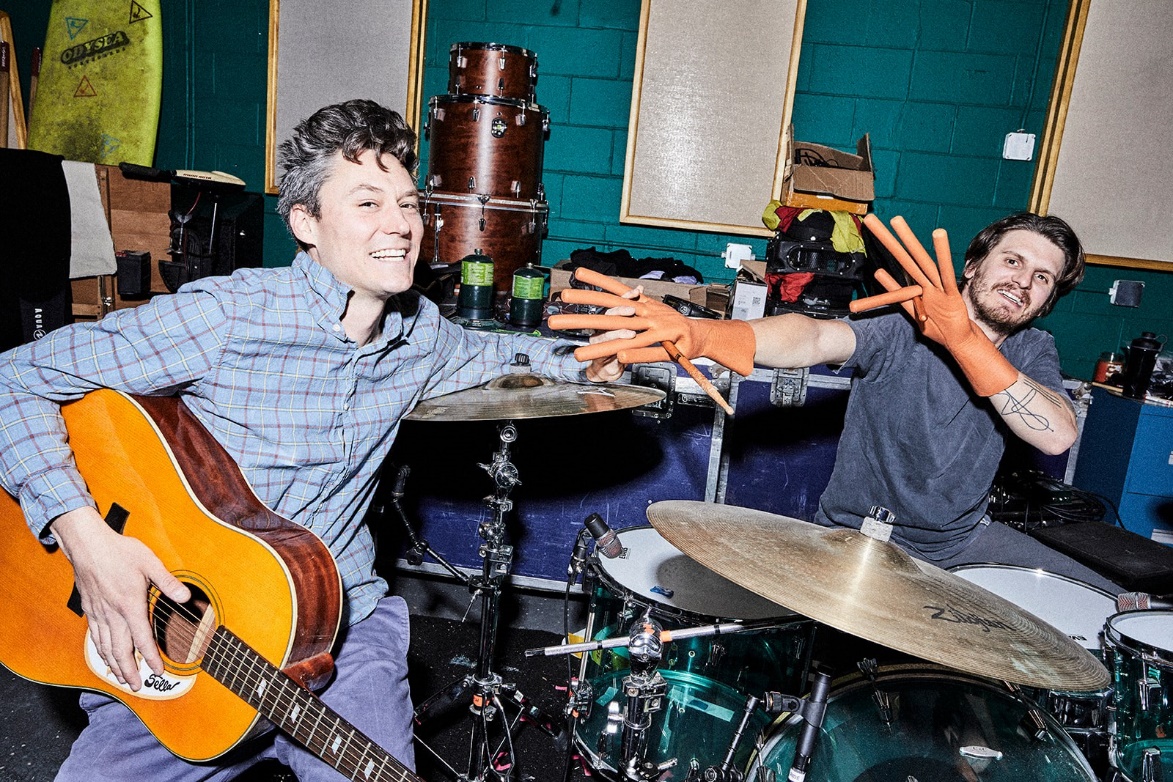 PHOTO CREDIT: JIMMY FONTAINEAUGUST 4, 2023 – Fueled By Ramen band The Front Bottoms have released their eagerly awaited new album You Are Who You Hang Out With.Recorded in multi-week spurts with producer Mike Sapone, both in The Front Bottoms’ New Jersey studio and Ghost Hit Recording in Massachusetts, You Are Who You Hang Out With features the singles “Emotional,”  “Punching Bag” and “Outlook” [Album Art / Track Listing Below].Brooklyn Vegan hailed “Outlook” as “a crunchy, catchy, power pop-punk song with that distinct Front Bottoms flair,” while UPROXX attested that “‘Emotional’ shows a new direction, forward-looking and ambitious.” “[It’s] all of the best parts of the Front Bottoms’ aesthetic” raved PASTE, and Consequence urged “there’s plenty more classic Front Bottoms to come.”For New Jersey’s The Front Bottoms, working on new music has always been therapeutic, but on their new album You Are Who You Hang Out With, having complete and utter fun took top priority for the duo of Brian Sella and Mat Uychich.  It’s this carefree and laid-back mindset that colored the sessions for You Are Who You Hang Out With.  Armed with the duo’s signature anthemic melodies, take-no-prisoners lyrics and tight musical interplay, every spin of the album is a chance to peek behind the curtain at two friends having one hell of a time doing what they do best. “Oh yeah, it had to be fun for us,” says Uychich of the freewheeling, oft-emotional sessions that resulted in You Are You Who Hang Out With. “Also, we said numerous times that we needed to make it sound like The Front Bottoms.” To hear Sella tell it, things had to feel comfortable for he and Uychich. Because, sure, they could get self-serious about their craft. But The Front Bottoms have never been that band. “So we had to keep it natural,” Sella says of the process that resulted in a stunning 10-track album full of explosive hooks and even harder-hitting melodies “Don’t force anything and just let the songs develop the way they develop. That’s just the way it’s meant to be.”Earlier this week The Front Bottoms kicked off Part 1 of their “You Are Who You Hang Out With Tour” featuring special guests Kevin Devine & The Goddamn Band, and tonight they’ll perform a special album release show at Colorado’s legendary Red Rocks Amphitheatre happening. Part 2 of the tour (9/15 – 10/1) will feature support from Vundabar and see the band performing two-night stands at Boston’s Roadrunner and Philadelphia’s Franklin Music Hall.  Part 3 (10/20 – 11/11) kicks off on the west coast with Slothrust supporting, and includes stops at Austin’s ACL Live, Nashville’s Marathon Music Works, and concludes with two performances at New York City’s Terminal 5 [admat / tour itinerary below]. Additional special guests for select dates will be announced in the coming weeks. For tickets and more information, visit www.thefrontbottoms.com.Last year, The Front Bottoms released the Theresa EP, which features the singles “More Than It Hurts You” and “Hello World.” The five song collection serves as the third installment of the band’s popular Grandma EP series and features new recordings of never before released fan favorite songs.  In addition, The Front Bottoms shared the standalone singles “Lover Boy” and “Voodoo Magic,” the latter of which the band enlisted Matt Skiba of Alkaline Trio to play guitar on.[Album Art / Track Listing / Tour Admat / Itinerary Below]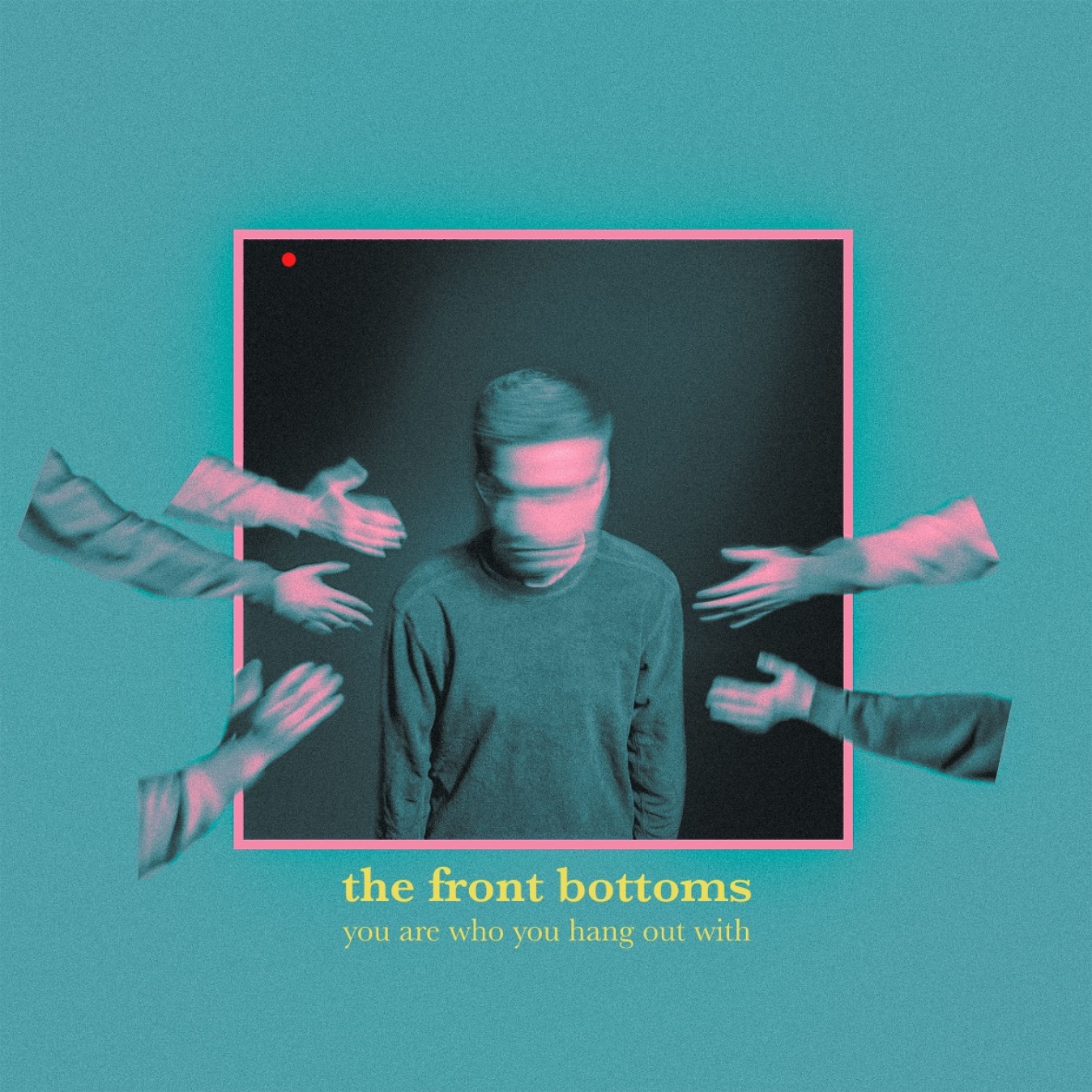 Album Art by Ryan DraybuckEmotional Outlook Punching Bag Clear Path Not Joking Paris Fake Gold Brick Batman Finding Your Way Home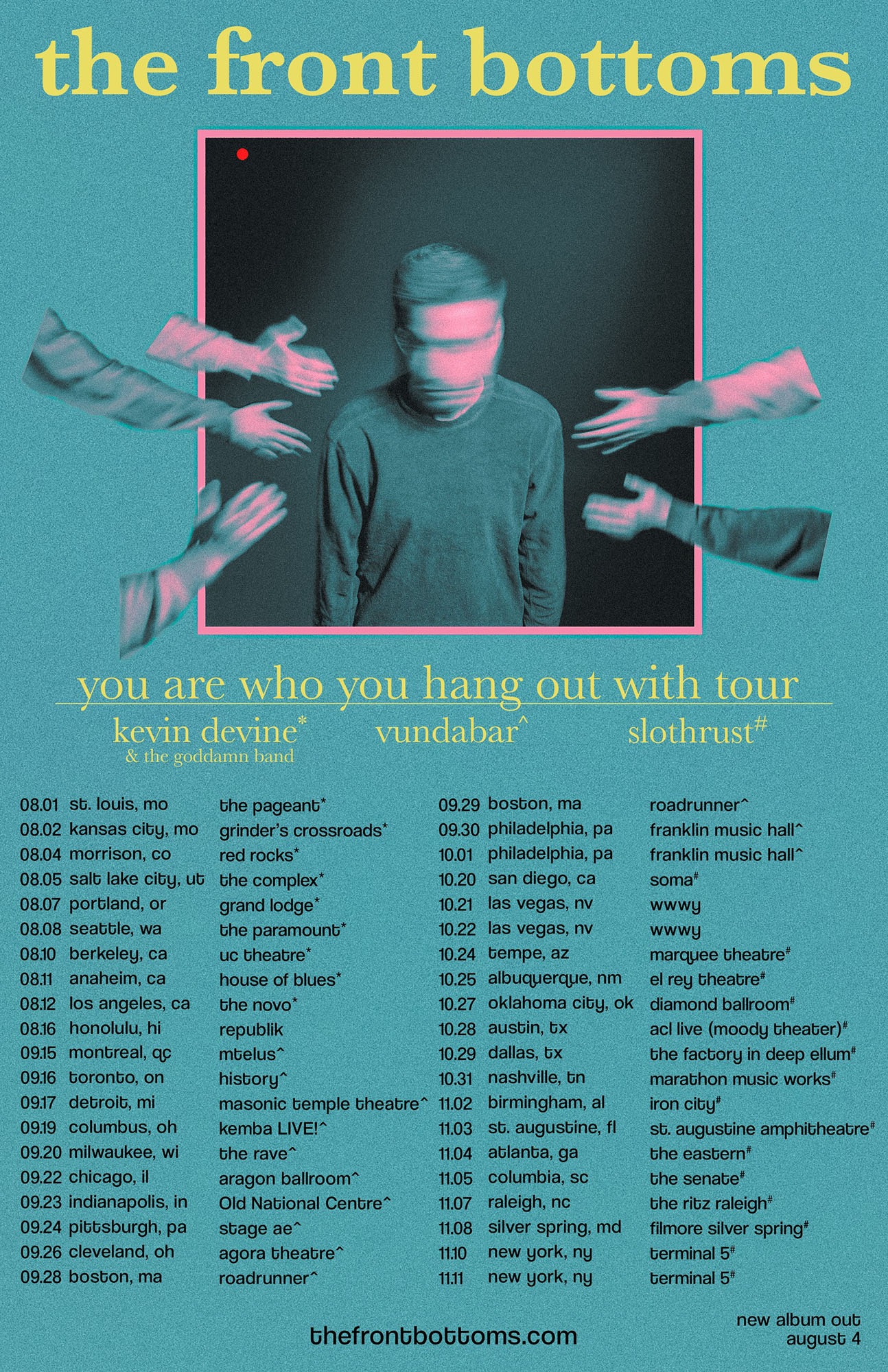 THE FRONT BOTTOMS 2023 LIVE DATES8/5 – 8/16: YOU ARE WHO YOU HANG OUT WITH TOUR – PART 1 WITH SPECIAL GUESTS KEVIN DEVINE & THE GODDAMN BAND9/15 – 10/1: YOU ARE WHO YOU HANG OUT WITH TOUR – PART 2 WITH SPECIAL GUESTS VUNDABAR10/20 – 11/11: YOU ARE WHO YOU HANG OUT WITH TOUR – PART 3 WITH SPECIAL GUESTS SLOTHRUST8/4	Morrison, CO		Red Rocks Amphitheatre*8/5	Salt Lake City, UT	The Complex8/7	Portland, OR		Grand Lodge8/8	Seattle, WA		The Paramount8/10	Berkley, CA		UC Theatre8/11	Anaheim, CA		House of Blues8/12	Los Angeles, CA		The NoVo8/16	Honolulu, HI		republik^9/15	Montreal, QC		MTelus9/16	Toronto, ON		HISTORY9/17	Detroit, MI		Masonic Temple Theatre9/19	Columbus, OH		KEMBA LIVE!9/20	Milwaukee WI		The Rave9/22	Chicago, IL		Aragon Ballroom9/23	Indianapolis, IN		Old National Centre9/24	Pittsburgh, PA		Stage AE9/26	Cleveland, OH		Agora Theatre9/28	Boston, MA		Roadrunner9/29	Boston, MA		Roadrunner9/30	Philadelphia, PA	Franklin Music Hall10/1	Philadelphia, PA	Franklin Music Hall10/20	San Diego, CA		SOMA10/21	Las Vegas, NV		When We Were Young - Las Vegas Festival Grounds #10/22	Las Vegas, NV		When We Were Young - Las Vegas Festival Grounds #10/24	Tempe, AZ		Marquee Theatre10/25	Albuquerque, NM	El Rey Theatre10/27	Oklahoma City, OK	Diamond Ballroom10/28	Austin, TX		ACL Live (Moody Theater)10/29	Dallas, TX		The Factory Deep Ellum10/31	Nashville, TN		Marathon Music Works11/2	Birmingham, AL		Iron City11/3	St. Augustine, FL	St. Augustine Amphitheatre11/4	Atlanta, GA		The Eastern11/5	Columbia, SC		The Senate11/7	Raleigh, NC		The Ritz Raleigh11/8	Silver Spring, MD	Filmore Silver Spring11/10	New York, NY		Terminal 511/11	New York, NY		Terminal 5# Festival Date* Album Release Show with Say Anything^ No Kevin DevineCONNECT WITH THE FRONT BOTTOMS:WWW.THEFRONTBOTTOMS.COM FACEBOOKINSTAGRAMTWITTERWWW.FUELEDBYRAMEN.COMFOR MORE INFORMATION, CONTACT:ROSS.ANDERSON@300ELEKTRA.COMSYDNEY.WORDEN@300ELEKTRA.COM 